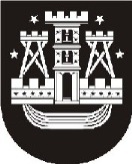 KLAIPĖDOS MIESTO SAVIVALDYBĖS TARYBASPRENDIMASDĖL PRITARIMO DALYVAUTI PROJEKTE „CENTRALIZUOTAS SAVIVALDYBIŲ PASLAUGŲ PERKĖLIMAS Į ELEKTRONINĘ ERDVĘ“2012-06-28 Nr. T2-180KlaipėdaVadovaudamasi Lietuvos Respublikos vietos savivaldos įstatymo (Žin., 1994, Nr. 55-1049; 2008, Nr. 113-4290) 16 straipsnio 2 dalies 41 punktu, Klaipėdos miesto savivaldybės taryba nusprendžia:1. Pritarti Klaipėdos miesto savivaldybės administracijos dalyvavimui partnerio teisėmis projekte „Centralizuotas savivaldybių paslaugų perkėlimas į elektroninę erdvę“, numatomą finansuoti Ekonomikos augimo veiksmų programos prioriteto „Informacinė visuomenė visiems“ priemonės Nr. VP2-3.1-IVPK-08-V „Elektroninės valdžios paslaugos savivaldybėse“ lėšomis.2. Įpareigoti Klaipėdos miesto savivaldybės administracijos direktorę Juditą Simonavičiūtę pasirašyti dokumentus, susijusius su dalyvavimu šiame projekte. 3. Skelbti apie šį sprendimą vietinėje spaudoje ir visą sprendimo tekstą – Klaipėdos miesto savivaldybės interneto tinklalapyje.Savivaldybės meras Vytautas Grubliauskas